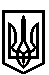 ТРОСТЯНЕЦЬКА СІЛЬСЬКА РАДАСТРИЙСЬКОГО РАЙОНУ ЛЬВІВСЬКОЇ ОБЛАСТІХІІ сесія VІІІ скликанняР І Ш Е Н Н Я                     2021 року                                с. Тростянець		                 	          ПРОЄКТПро надання дозволу Кузіну О.Г. на виготовлення технічної документації із землеустрою щодо встановлення меж земельних ділянок для ведення товарного сільськогосподарського виробництва за межами с. Демня.  Розглянувши заяву Кузіна О.Г. про надання дозволу на виготовлення технічної документації із землеустрою щодо встановлення  меж земельних ділянок за рахунок земельної частки (паю) за межами населеного пункту с. Демня, враховуючи висновок постійної комісії сільської ради з питань земельних відносин, будівництва, архітектури, просторового планування, природних ресурсів та екології, відповідно до п. «ґ» ч.1 ст.81 та п.17 Перехідних положень Земельного кодексу України, пункту 34 частини першої статті 26 Закону України «Про місцеве самоврядування в Україні», статей 3, 5 Закону України «Про порядок виділення в натурі (на місцевості) земельних ділянок власникам земельних часток (паїв)», статей 19, 25 Закону України «Про землеустрій»,  сільська радав и р і ш и л а:                1. Надати дозвіл Кузіну Олегу Геннадійовичу на виготовлення технічної  документації із землеустрою щодо встановлення меж земельної ділянки для передачі у приватну власність за рахунок  земельної частки (паю) площею 2,72 умовних кадастрових гектарів за межами населеного пункту с. Демня (свідоцтво про право на спадщину за законом НРА 339843 від 30.04.2021р).                2.  Контроль за виконанням рішення покласти на постійну комісію сільської ради з питань земельних відносин, будівництва, архітектури, просторового планування, природних ресурсів та екології  (голова комісії І. Соснило).Сільський голова                                                                                            Михайло ЦИХУЛЯК